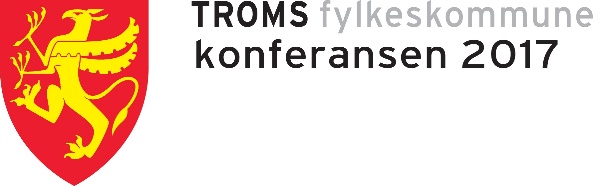 TROMSKONFERANSEN 2017En arena for nettverksbygging og dialog innen næringsutvikling Scandic Ishavshotel Tromsø 22. – 23. novemberOnsdag 22. november10.30 		Åpning v/ fylkesrådsleder Willy Ørnebakk og 
fylkesråd for kultur og næring Sigrid Ina Simonsen11.30		Lunsj 12.30		Sesjon 1 «Forutsetninger og drivere for næringsutvikling i Arktis»		-  Det urbane arktis v/ fylkesrådsleder Willy Ørnebakk- Innlegg fra Harstad og Lenvik kommuner 
v/ ordførerne Marianne Bremnes og Geir-Inge Sivertsen- Innlegg fra Tromsø kommune v/ næringssjef Magne Amundsen 14.00		Pause - Frukt og kaffe14.20		Sesjon 2 «Presentasjon av utvalgte næringsklynger og bransjesamarbeid i Troms»		- Energiklyngen Nord v/ seniorrådgiver KUPA Oddmund Åsen- Biotec North v/ cluster manager Ernst Kloostermann- Sjømatklynge Senja v/ styreleder Tom Harry Klausen15.20		Pause - Frukt og kaffe15.45		Sesjon 3 «Kommunalt utviklingsarbeid i Troms» - Effekten av 250 mill investert i kommunale grunnlagsinvesteringer i Troms
v/partner i MENON Economics Anne Espelien- Dialog – spørsmål og kommentarer fra salen16.35		Sesjon 4 del 1 «Et nyskapende, kunnskapsbasert og miljøvennlig næringsliv»		- Lyngsfjord Adventure v/ daglig leder Hans Olav Holtermann Eriksen 19.30		Festmiddag med utdeling av næringsprisen for Troms 2017Torsdag 23. november09.00		Sesjon 4 del 2 «Et nyskapende, kunnskapsbasert og miljøvennlig næringsliv»- Klimapartner Troms 
v/ direktør Bård Jørgensen Remiks og fylkesråd for samferdsel og miljø Ivar B. Prestbakmo- Ledende på avfall i nord 
v/ daglig leder Nicolai Sebergsen Remiks Produksjon- Næringstransporter i Troms 
v/ fylkesråd for samferdsel og miljø Ivar B. Prestbakmo10.30		Pause - Kaffe og utsjekk fra Hotell11.30		Sesjon 5 «Leverandørutvikling og innovative anskaffelser»- Innovative offentlige anskaffelser i Troms 
v/ Maiken Nilsen Stensaker prosjektleder i Nasjonalt Program for Leverandørutvikling og Ingebjørg Riise programkoordinator velferdsteknologi i Tromsø kommune- Leverandørutvikling havbruk 
v/ prosjektleder Irene Lange Nordahl Senja næringshage- Lokal leverandørutvikling 
v/ daglig leder Tor Lyngmo Fjellkysten gjestehus12.30		Regionens samfunnsutviklerrolle		- Dialog og debatt med innspill fra salen v/ fylkesrådsleder Willy Ørnebakk 12.50		Oppsummering v/ fylkesråd for kultur og næring Sigrid Ina Simonsen 13.00		Avslutningslunsj